Chem		Hour_____		Name________________________________________
Dr. Wexler
Lab: Making Slime 
Date:Background:Guar gum is also known as guaran or galactomannan. The endosperm of the seeds of Cyamopsis tetragonolobus are ground to make guar gum. Guar gum is used as a food emulsifier, stabilizer and thickener. It has five to eight times the thickening power of starch. Guar gum is often used as a stabilizer and binder to extend the shelf life of ice cream. Antacid tablets use guar gum in some formulations as a binder.

The guar gum in water makes what's called a colloid; a pot full of long stringy molecules, like a bowl of spaghetti. The borax acts like connectors, causing these long guar gum strings to stick to each other forming a large network filled with water.  Like Oobleck, slime is a shear-thickening fluid, meaning that it becomes harder when it is stressed.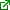 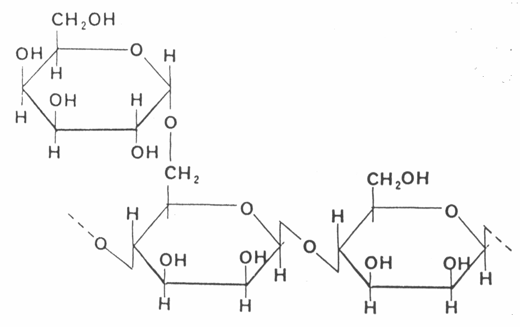 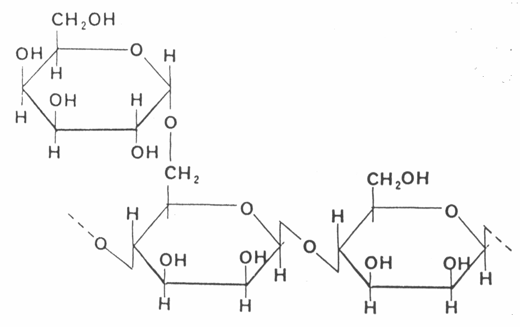 Procedure:1. Add 15 mL warm tap water to a cup.2. Stir 0.10 g of borax into the water until dissolved. 3. In a separate cup: add 100mL warm tap water.4. Stir 1.0g of guar gum into the water until dissolved (about 3-4 minutes).5. Add food coloring to the guar gum solution.6. Pour the borax solution into the guar gum solution and stir for about 1 minute or until the slime has fully gelled.Observations:Part A: Density1. Measure the mass of the slime (to one decimal place):   ___________ g2. Measure the volume of the slime (to the nearest mL):   __________ mL3. Calculate the density of the slime to one decimal place:	____________ g/mL
4. Predict whether the slime will float or sink in water based on the density of your slime relative to the density of water (0.994g/mL)The slime will _________________5. Test your prediction by pinching off a small chunk of the slime and adding it to a cup filled with water.  What do you observe? 6.  Does this support your prediction?Part B: Physical characteristics1. Pick up the slime and pull it slowly apart.  What happens?2. Pick up the slime and pull it quickly apart.  What happens?  Is there a difference compared to “slowly”?  If so, describe the difference.3.  Throw the slime onto the table.  What happens?  Does it hold together or split apart?  Did it bounce like a solid or splash like a liquid, or somewhere in between?4. Hit the slime on the table with your hand.  What happens?  Is there a difference between hitting it hard vs. pushing slowly?